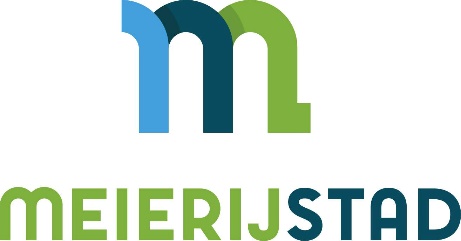 Checklist voor buitensportverenigingen Vereniging:Adres buitensportaccommodatie:Toelichting gefaseerde opstart van sportactiviteiten:____________________________________________________________________________________________________________________________________________________________________________________________________________________________________________________________________________________________________________________________________________________________________________________________________________________________________________________________________________________Checklist (afvinken dan wel markeren in het ruiticoontje)bied je sportactiviteiten aan maar heb je geen buitenruimte? Maak dan afspraken met de beheerder/eigenaar van een bestaande sportaccommodatie en zorg dat je op de hoogte bent van de regels die voor die accommodatie zijn vastgesteld; stel op de accommodatie een coördinator aan die aanspreekpunt is voor de locatie en voor de gemeente; Naam coördinator:__________________________________Mailadres:__________________________________Telefoonnummer:__________________________________zorg dat te allen tijde EHBO materialen en een AED beschikbaar zijn en deze niet achter slot en grendel zitten; stel ook corona-verantwoordelijken aan waarvan er altijd één herkenbaar aanwezig is (bijv. met hesje); Corona verantwoordelijken:1. __________________________________2. __________________________________3. __________________________________4. __________________________________neem de gebruikelijke hygiëne maatregelen in acht; instrueer trainers/instructeurs over de wijze waarop ze op een verantwoorde en veilige manier sportaanbod kunnen uitvoeren; communiceer de regels van je locatie met je trainers, sporters en hun ouders via de eigen communicatiemiddelen. En controleer of ze zichtbaar aanwezig zijn op de accommodatie; instrueer trainers/instructeurs dat ze sporters bij overtreding van de regels moeten aanspreken op ongewenst gedrag; zorg waar nodig voor persoonlijke beschermingsmiddelen voor je trainers/instructeurs; hang de hygiëneregels op bij de ingang van de sportaccommodatie én bij de sportvelden binnen de accommodatie; zorg op de accommodatie/het terrein voor een duidelijke routing zodat personen elkaar zo min mogelijk passeren bij het betreden of verlaten van de accommodatie. Houd de 1,5 meter onderlinge afstand in acht; Toelichting routing (eventueel met een afbeelding):__________________________________zorg er met een duidelijke aanrijdroute van auto’s en fietsen voor dat trainers en sporters de accommodatie op een veilige manier kunnen betreden; Toelichting aanrijdroute (eventueel met een afbeelding):__________________________________houd de kantine, kleedkamergebouw(en) en andere ruimtes vooralsnog gesloten. Zorg dat de sportmaterialen op het sportveld beschikbaar zijn voor trainers en sporters. Alleen het toilet mag in uitzonderlijke gevallen gebruikt worden; zorg waar nodig voor persoonlijke hygiënemiddelen en schoonmaakmiddelen voor materialen (water en zeep en voldoende papieren handdoekjes); stem met de (mede)gebruikers van de accommodatie af op welke wijze het protocol op de diverse locaties van de sportaccommodatie moet worden uitgevoerd.Handtekening voorzitter:__________________________